Посадка цветов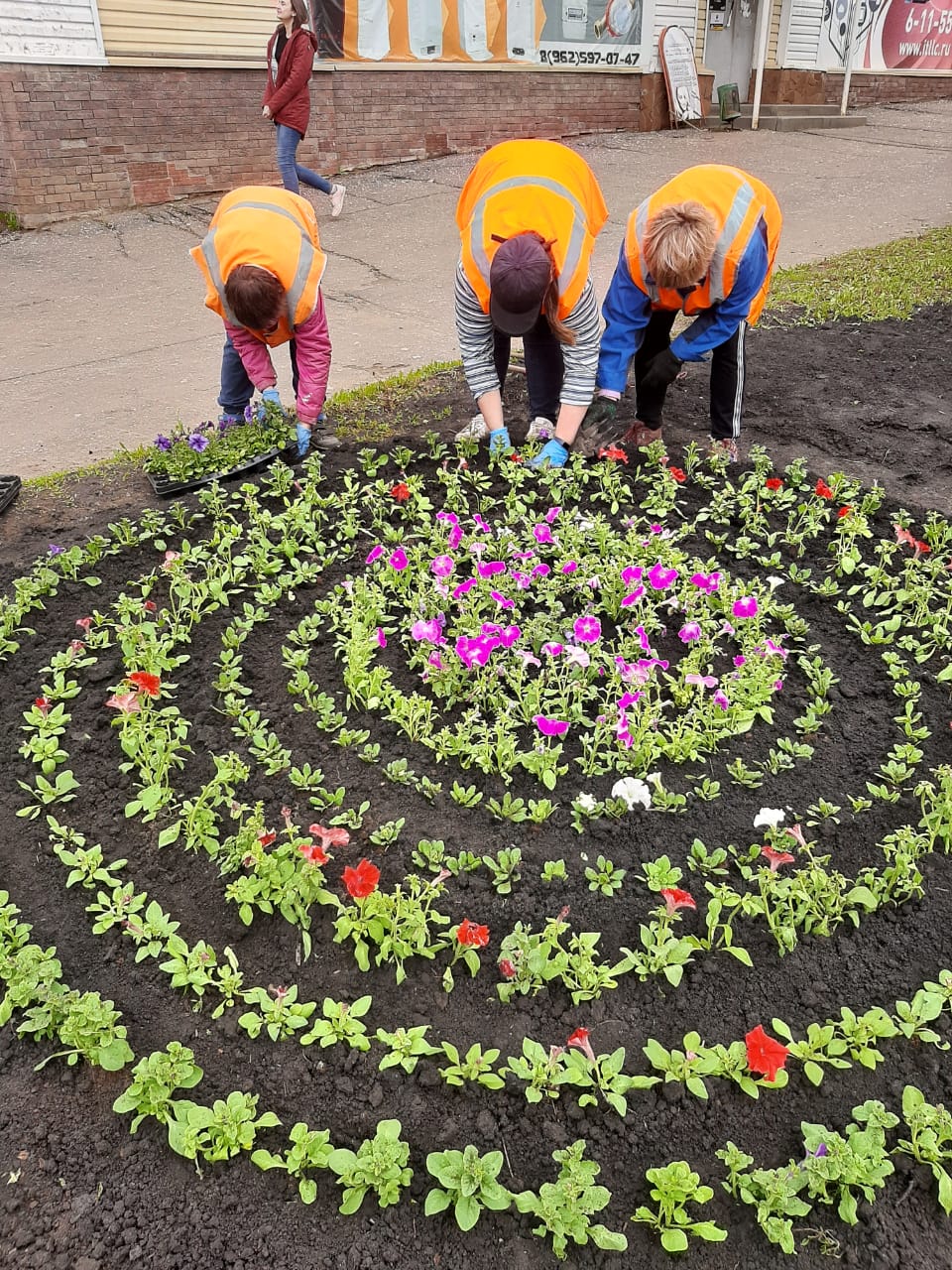 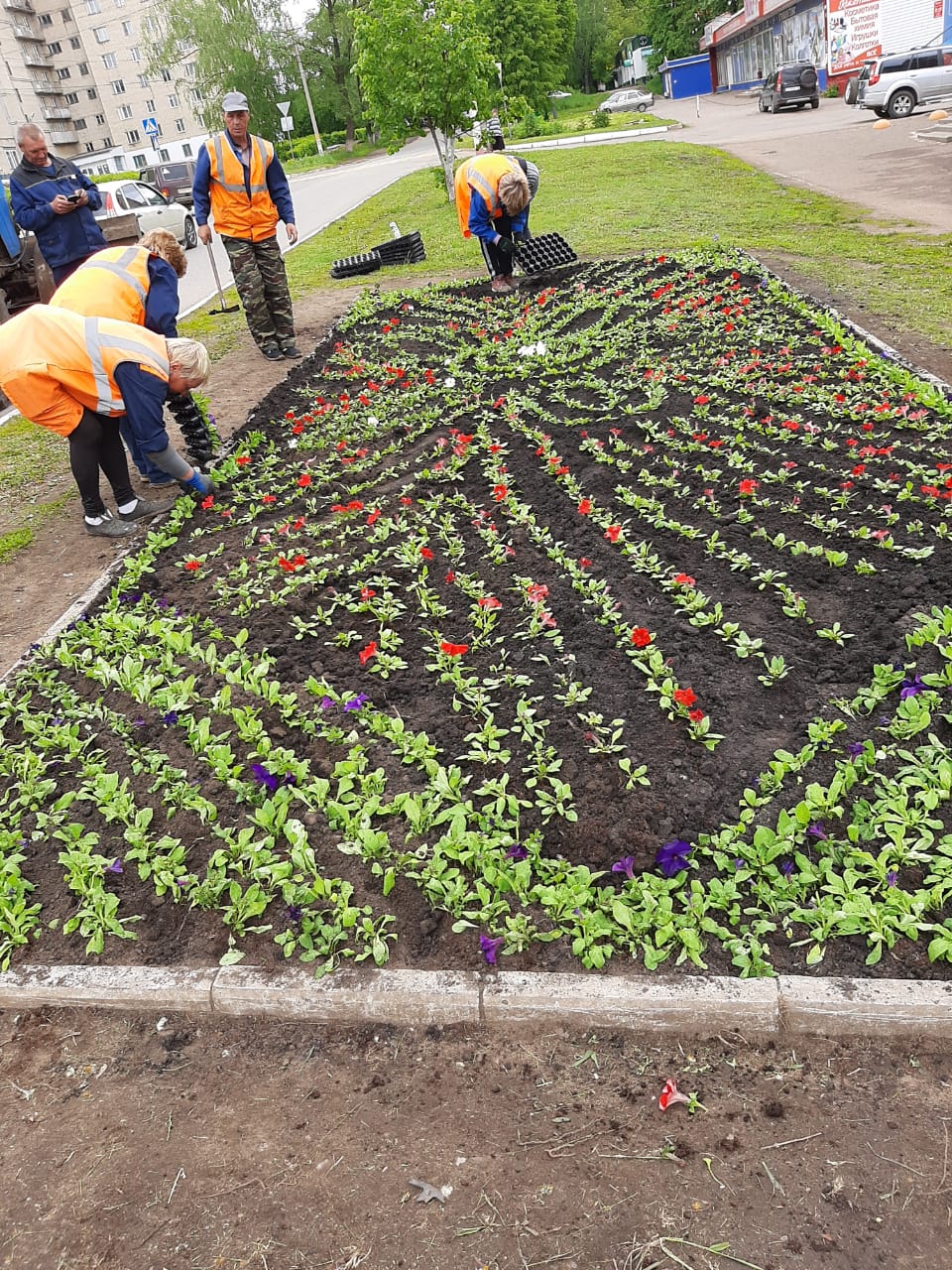 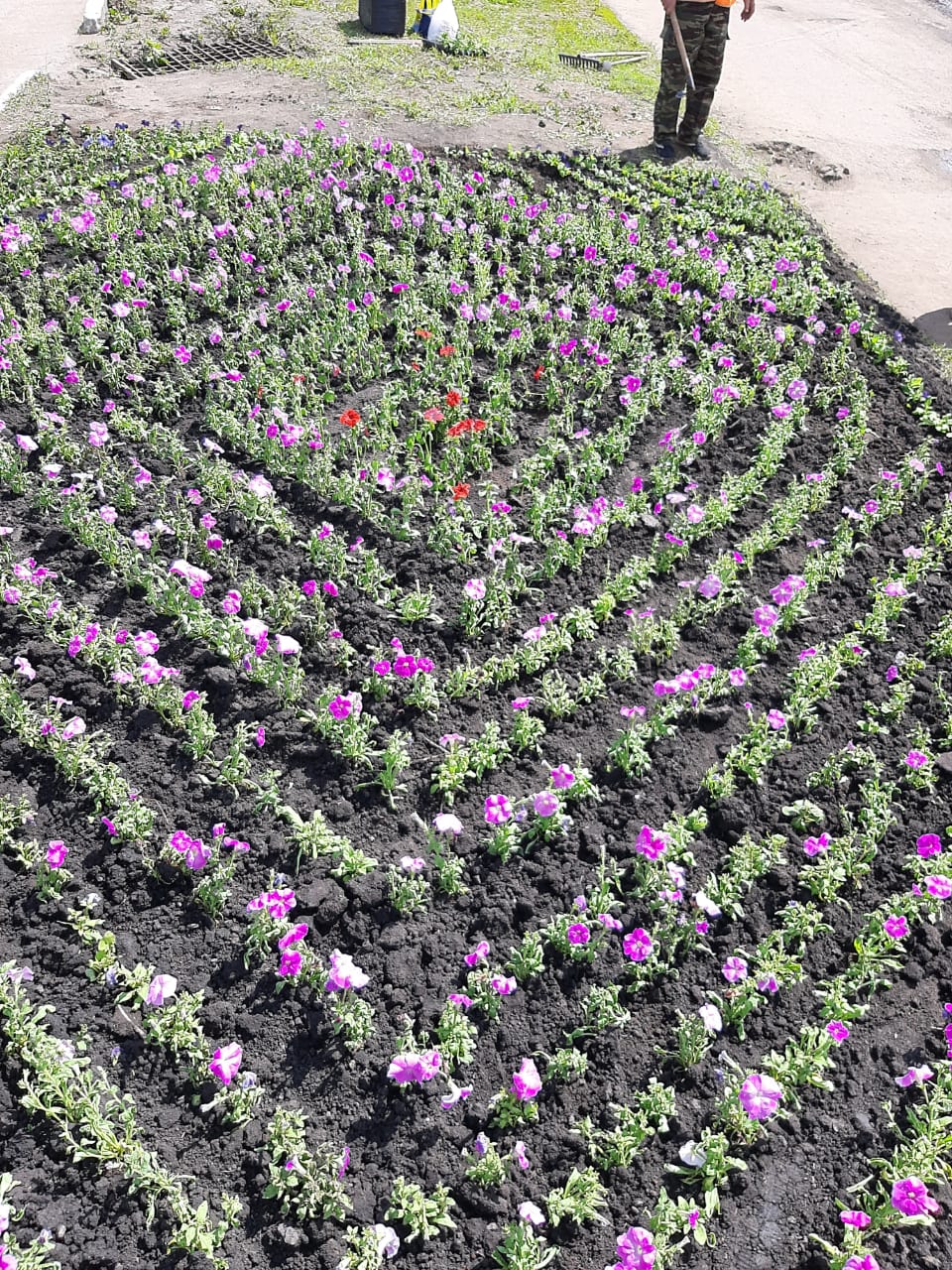 